CREA LA TEVA FOTOhttps://pixlr.com/es/x/#editor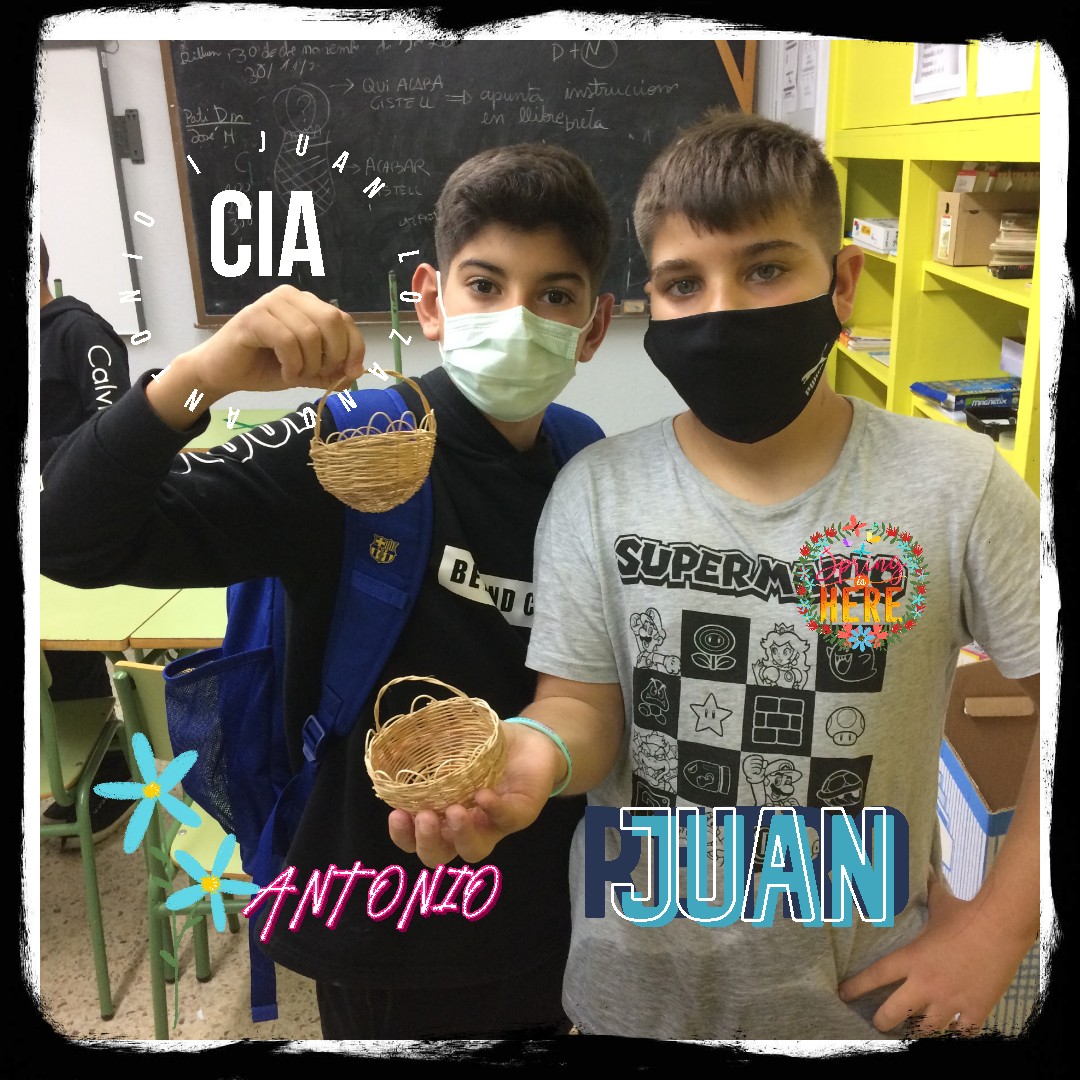 ENVIAR LA FOTO Amriver33@ie-gornal.cat